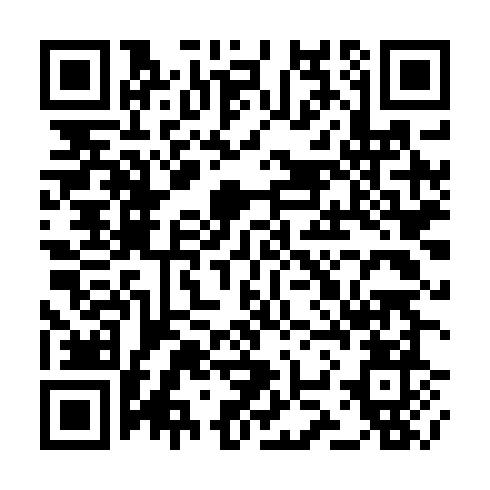 Ramadan times for Balabac Island, PhilippinesMon 11 Mar 2024 - Wed 10 Apr 2024High Latitude Method: NonePrayer Calculation Method: Muslim World LeagueAsar Calculation Method: ShafiPrayer times provided by https://www.salahtimes.comDateDayFajrSuhurSunriseDhuhrAsrIftarMaghribIsha11Mon5:115:116:2112:223:386:236:237:2912Tue5:115:116:2012:223:386:236:237:2913Wed5:105:106:2012:213:376:236:237:2814Thu5:105:106:1912:213:366:236:237:2815Fri5:095:096:1912:213:366:236:237:2816Sat5:095:096:1812:213:356:236:237:2817Sun5:085:086:1812:203:346:236:237:2818Mon5:085:086:1712:203:346:236:237:2819Tue5:075:076:1712:203:336:236:237:2820Wed5:075:076:1612:193:326:236:237:2821Thu5:065:066:1612:193:326:236:237:2822Fri5:065:066:1512:193:316:236:237:2823Sat5:055:056:1512:183:306:226:227:2824Sun5:055:056:1412:183:296:226:227:2825Mon5:045:046:1412:183:296:226:227:2826Tue5:045:046:1312:183:286:226:227:2827Wed5:035:036:1212:173:276:226:227:2828Thu5:025:026:1212:173:266:226:227:2829Fri5:025:026:1112:173:256:226:227:2830Sat5:015:016:1112:163:246:226:227:2831Sun5:015:016:1012:163:246:226:227:271Mon5:005:006:1012:163:236:226:227:272Tue5:005:006:0912:153:226:226:227:273Wed4:594:596:0912:153:216:226:227:274Thu4:584:586:0812:153:206:226:227:275Fri4:584:586:0812:153:196:216:217:276Sat4:574:576:0712:143:186:216:217:277Sun4:574:576:0712:143:176:216:217:278Mon4:564:566:0612:143:176:216:217:279Tue4:564:566:0612:133:166:216:217:2710Wed4:554:556:0512:133:156:216:217:27